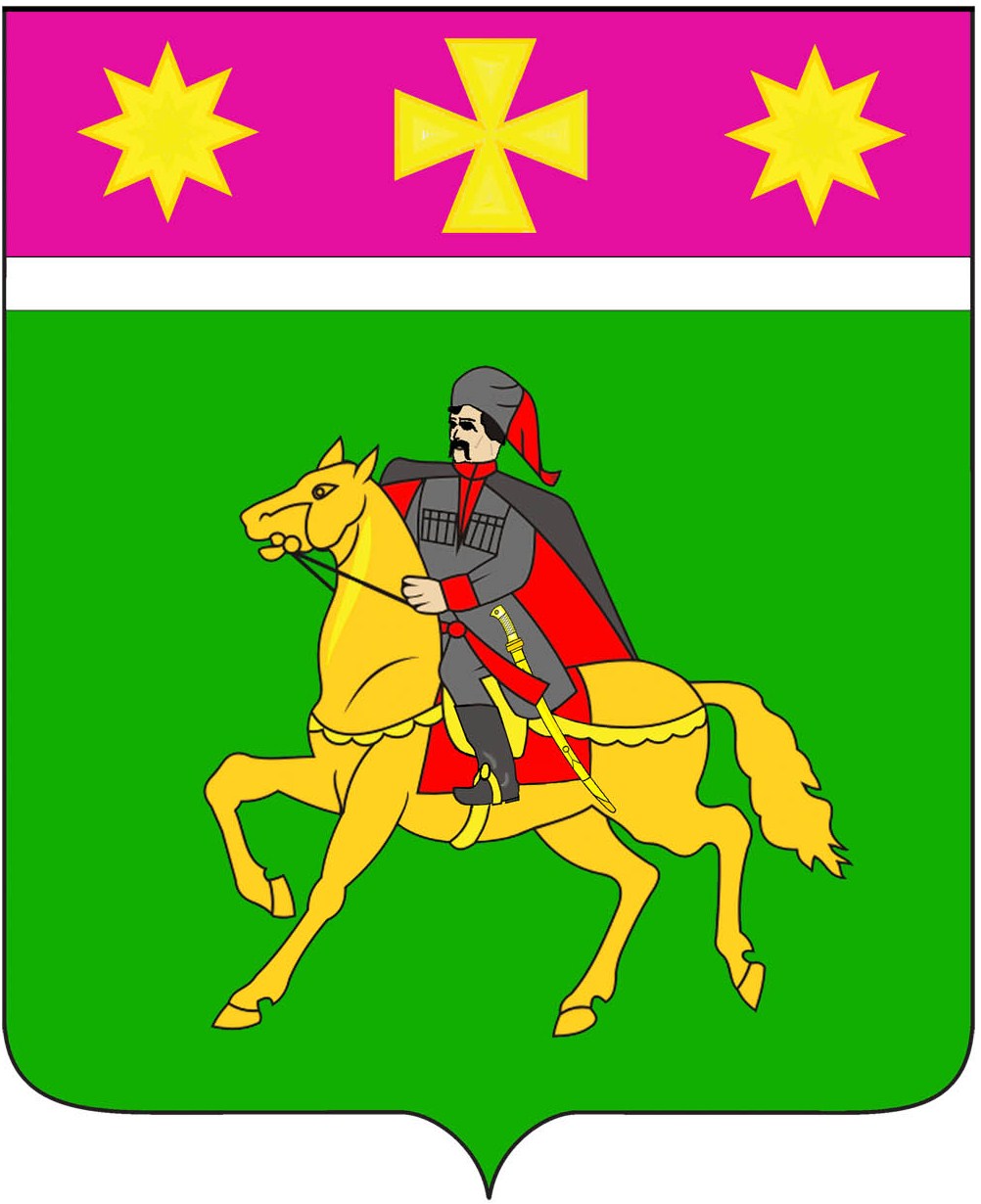 АДМИНИСТРАЦИЯ ПОЛТАВСКОГО СЕЛЬСКОГО ПОСЕЛЕНИЯКРАСНОАРМЕЙСКОГО РАЙОНА                П О С Т А Н О В Л Е Н И Е  ПРОЕКТот _____________		                                                                    № ______станица ПолтавскаяОб утверждении Положения о стратегическом планировании в Полтавском сельском поселении Красноармейского районаВ соответствии с Федеральным законом от 6 октября 2003 года № 131-ФЗ «Об общих принципах организации местного самоуправления в Российской Федерации», в целях реализации Федерального закона от 28 июня 2014 года    № 172-ФЗ «О стратегическом планировании в Российской Федерации» и формирования системы стратегического планирования в Полтавском сельском поселении администрация Полтавского сельского поселения п о с т а н о в л я е т:1. Утвердить Положение о стратегическом планировании в Полтавском сельском поселении Красноармейского района (приложение).2. Контроль за выполнением настоящего постановления оставляю за собой.3. Настоящее постановление вступает в силу со дня его обнародования.ГлаваПолтавского сельского поселенияКрасноармейского района						В.А. ПобожийПОЛОЖЕНИЕо стратегическом планировании Полтавского сельского поселения Красноармейского районаI. ОБЩЕЕ ПОЛОЖЕНИЕ1.1.Положение о стратегическом планировании в Полтавском сельском поселении (далее - Положение) разработано в соответствии с федеральными законами от 6 октября 2003 года № 131-ФЗ «Об общих принципах организации местного самоуправления в Российской Федерации», от 28 июня 2014 года № 172-ФЗ«О стратегическом планировании в Российской Федерации», Бюджетным кодексом Российской Федерации и определяет систему стратегического планирования в Полтавском сельском поселении Красноармейского района.1.2.Положение регулирует отношения, возникающие между участниками стратегического планирования в процессе целеполагания, прогнозирования, планирования и программирования социально-экономического развития муниципального образования, отраслей экономики и сфер муниципального управления, а также мониторинга и контроля реализации документов стратегического планирования.1.3.Понятия и термины, используемые в настоящем Положении, применяются в том же значении, что и в Федеральном законе от 28 июня 2014 года № 172-ФЗ «О стратегическом планировании в Российской Федерации».1.4.Стратегическое планирование в Полтавском сельском поселении Красноармейского района осуществляется в соответствии с принципами и задачами, указанными в Федеральном законе от 28 июня 2014 года № 172-ФЗ «О стратегическом планировании в Российской Федерации».II. УЧАСТНИКИ И ПОЛНОМОЧИЯ УЧАСТНИКОВСТРАТЕГИЧЕСКОГО ПЛАНИРОВАНИЯ2.1.Участниками стратегического планирования являются: - администрация Полтавского сельского поселения Красноармейского района;- Совет Полтавского сельского поселения Красноармейского района;-муниципальные организации в случаях, предусмотренных муниципальными нормативными правовыми актами.2.2.К полномочиям органов местного самоуправления муниципального образования (поселения) в сфере стратегического планирования в соответствии со статьей 6 Федерального закона от 28 июня 2014 года № 172-ФЗ «О стратегическом планировании в Российской Федерации» относятся:определение долгосрочных целей и задач муниципального управления и социально-экономического развития муниципального образования, согласованных с приоритетами и целями социально-экономического развития Российской Федерации и Краснодарского края;разработка, рассмотрение, утверждение (одобрение) и реализация документов стратегического планирования по вопросам, отнесенным к полномочиям органов местного самоуправления муниципального образования;мониторинг и контроль реализации документов стратегического планирования, утвержденных (одобренных) органами местного самоуправления муниципального образования;иные полномочия в сфере стратегического планирования, определенные нормативными правовыми актами Российской Федерации, органа местного самоуправления.III. ДОКУМЕНТЫ СТРАТЕГИЧЕСКОГО ПЛАНИРОВАНИЯ3.1.К документам стратегического планирования, разрабатываемым на уровне муниципального образования, относятся:стратегия социально-экономического развития муниципального образования (при наличии решения органа местного самоуправления, принятого в соответствии с частью 2 статьи 39 Федерального закона от 28 июня 2014 года         № 172-ФЗ «О стратегическом планировании в Российской Федерации»);план мероприятий по реализации стратегии социально-экономического развития муниципального образования (при наличии решения органа местного самоуправления, принятого в соответствии с частью 2 статьи 39 Федерального закона от 28 июня 2014 года № 172-ФЗ «О стратегическом планировании в Российской Федерации»);прогноз социально-экономического развития муниципального образования на среднесрочный или долгосрочный периоды;бюджетный прогноз муниципального образования на долгосрочный период;муниципальные программы муниципального образования.3.2.Документы стратегического планирования муниципального образования подлежат обязательной государственной регистрации в федеральном государственном реестре документов стратегического планирования в порядке и сроки, установленные Правительством Российской Федерации, с учетом требований законодательства Российской Федерации о государственной, коммерческой, служебной и иной охраняемой законом тайне.3.3.Должностные лица органов местного самоуправления муниципального образования несут ответственность за достоверность и своевременность представления информации для государственной регистрации документов стратегического планирования.3.4.Проекты документов стратегического планирования муниципального образования выносятся на общественное обсуждение с учетом требований законодательства Российской Федерации, в том числе законодательства Российской Федерации о государственной, коммерческой, служебной и иной охраняемой законом тайне.3.5.Общественные обсуждения проекта документа стратегического планирования осуществляются в соответствии с порядком, установленным Уставов Полтавского сельского поселения Красноармейского района и муниципальными нормативными правовыми актами.3.6.Замечания и предложения, поступившие в ходе общественного обсуждения проекта документа стратегического планирования муниципального образования, рассматриваются уполномоченным органом местного самоуправления, ответственным за разработку документа стратегического планирования.3.7.В целях обеспечения открытости и доступности информации об основных положениях документов стратегического планирования их проекты подлежат размещению на официальном сайте администрации Полтавского сельского поселения Красноармейского района.3.8.К разработке документов стратегического планирования могут привлекаться объединения профсоюзов и работодателей, общественные, научные и иные организации с учетом требований законодательства Российской Федерации о государственной, коммерческой, служебной и иной охраняемой законом тайне.IV. СТРАТЕГИЯ СОЦИАЛЬНО-ЭКОНОМИЧЕСКОГО РАЗВИТИЯ МУНИЦИПАЛЬНОГО ОБРАЗОВАНИЯ(при наличии решения органа местного самоуправления об ее утверждении)4.1.Стратегия социально-экономического развития муниципального образования разрабатывается на период, не превышающий периода, на который разрабатывается прогноз социально-экономического развития муниципального образования на долгосрочный период, в целях определения приоритетов, целей и задач социально-экономического развития муниципального образования, согласованных с приоритетами и целями социально-экономического развития Краснодарского края.4.2.Стратегия социально-экономического развития муниципального образования разрабатывается или корректируется на основе решения органа местного самоуправления.4.3.Стратегия социально-экономического развития муниципального образования содержит:1)оценку достигнутых целей социально-экономического развития муниципального образования;2)приоритеты, цели, задачи и направления социально-экономической политики муниципального образования;3)показатели достижения целей социально-экономического развития муниципального образования, сроки и этапы реализации стратегии;4) ожидаемые результаты реализации стратегии;5) оценку финансовых ресурсов, необходимых для реализации стратегии;6)информацию о муниципальных программах муниципального образования, утверждаемых в целях реализации стратегии.4.4.Стратегия социально-экономического развития муниципального образования (при ее наличии) является основой для разработки муниципальных программ муниципального образования и плана мероприятий по реализации стратегии социально-экономического развития муниципального образования.4.5.Стратегия социально-экономического развития муниципального образования утверждается представительным органом местного самоуправления.4.6.Порядок разработки и корректировки стратегии социально-экономического развития определяется нормативным правовым актом органа местного самоуправления.4.7.Порядок согласования стратегии социально-экономического развития муниципального образования в части полномочий органов государственной власти Краснодарского края по предметам совместного ведения органов государственной власти Краснодарского края и муниципального образования с документами стратегического планирования, разрабатываемыми и утверждаемыми (одобряемыми) органами государственной власти Краснодарского края, определяется органами государственной власти Краснодарского края.V. ПРОГНОЗ СОЦИАЛЬНО-ЭКОНОМИЧЕСКОГО РАЗВИТИЯ МУНИЦИПАЛЬНОГО ОБРАЗОВАНИЯ5.1.Прогноз социально-экономического развития муниципального образования разрабатывается на долгосрочный или среднесрочный периоды.5.2.Прогноз социально-экономического развития муниципального образования на долгосрочный или среднесрочный периоды содержит:оценку достигнутого уровня социально-экономического развития муниципального образования;оценку факторов и ограничений экономического роста муниципального образования;направления социально-экономического развития муниципального образования и целевые показатели социально-экономического развития на определенный период, включая количественные показатели и качественные характеристики социально-экономического развития;основные параметры муниципальных программ муниципального образования;иные положения, определенные нормативными правовыми актами органа местного самоуправления.5.3.Разработка и корректировка прогноза социально-экономического развития муниципального образования осуществляются в соответствии с порядком, утвержденным нормативно-правовым актом органа местного самоуправления.5.4.Прогноз социально-экономического развития муниципального образования одобряется администрацией муниципального образования одновременно с принятием решения о внесении проекта бюджета в представительный орган муниципального образования.5.5.Бюджетный прогноз муниципального образования на долгосрочный период разрабатывается в соответствии с Бюджетным кодексом Российской Федерации.VI. ПЛАН МЕРОПРИЯТИЙ ПО РЕАЛИЗАЦИИ СТРАТЕГИИ СОЦИАЛЬНО-ЭКОНОМИЧЕСКОГО РАЗВИТИЯ МУНИЦИПАЛЬНОГО ОБРАЗОВАНИЯ(при наличии решения органа местного самоуправления об утверждении стратегии социально-экономического развития муниципального образования)6.1. План мероприятий по реализации стратегии социально-экономического развития муниципального образования разрабатывается на основе положений стратегии социально-экономического развития муниципального образования на период реализации стратегии.6.2. Корректировка плана мероприятий по реализации стратегии социально-экономического развития муниципального образования осуществляется по решению органа местного самоуправления.6.3. План мероприятий по реализации стратегии социально-экономического развития муниципального образования содержит:цели и задачи социально-экономического развития муниципального образования, приоритетные для каждого этапа реализации стратегии;показатели реализации стратегии и их значения, установленные для каждого этапа реализации стратегии;комплексы мероприятий и перечень муниципальных программ, обеспечивающие достижение на каждом этапе реализации стратегии долгосрочных целей социально-экономического развития, указанных в стратегии;6.4.Разработка и корректировка плана мероприятий по реализации стратегии социально-экономического развития муниципального образования осуществляется в соответствии с порядком, утвержденным нормативным правовым актом органа местного самоуправления.6.5.План мероприятий по реализации стратегии социально-экономического развития муниципального образования утверждается представительным органом местного самоуправления.6.6.Муниципальные программы.6.7.Муниципальные программы муниципального образования разрабатываются в соответствии с документами стратегического планирования муниципального образования.6.8.Перечень муниципальных программ муниципального образования и порядок принятия решения об их разработке, формировании и реализации утверждаются местной администрацией.6.9.В случае, если на уровне субъекта утверждена и реализуется государственная программа, направленная на достижение целей, относящихся к предмету совместного ведения, может быть разработана аналогичная муниципальная программа муниципального образования.6.10.Муниципальные программы муниципального образования утверждаются постановлением администрации муниципального образования.VII МОНИТОРИНГ И КОНТРОЛЬРЕАЛИЗАЦИИ ДОКУМЕНТОВ СТРАТЕГИЧЕСКОГО ПЛАНИРОВАНИЯ7.1.Целью мониторинга реализации документов стратегического планирования является повышение эффективности функционирования системы стратегического планирования, осуществляемого на основе комплексной оценки основных социально-экономических и финансовых показателей, содержащихся в документах стратегического планирования, а также повышение эффективности деятельности участников стратегического планирования по достижению в установленные сроки запланированных показателей социально-экономического развития муниципального образования.7.2.Основными задачами мониторинга и контроля реализации документов стратегического планирования являются:1)сбор, систематизация и обобщение информации о социально-экономическом развитии муниципального образования;2)оценка степени достижения запланированных целей социально-экономического развития;3)оценка результативности и эффективности документов стратегического планирования, разрабатываемых в рамках планирования и программирования;4)оценка влияния внутренних и внешних условий на плановый и фактический уровни достижения целей социально-экономического развития муниципального образования;5)оценка соответствия плановых и фактических сроков, ресурсов и результатов реализации документов стратегического планирования муниципального образования;6)оценка уровня социально-экономического развития муниципального образования, проведение анализа, выявление возможных рисков и угроз и своевременное принятие мер по их предотвращению;7)разработка предложений по повышению эффективности функционирования системы стратегического планирования.7.3.Документами, в которых отражаются результаты мониторинга реализации документов стратегического планирования в сфере социально-экономического развития муниципального образования, являются:ежегодный отчет главы Полтавского сельского поселения Красноармейского района о результатах своей деятельности и деятельности администрации муниципального образования;сводный годовой доклад о ходе реализации и оценке эффективности реализации муниципальных программ.7.4. Порядок и сроки осуществления мониторинга реализации документов стратегического планирования и подготовки документов, в которых отражаются результаты мониторинга реализации документов стратегического планирования, а также форма указанных документов определяются соответствующими нормативными правовыми актами органа местного самоуправления.7.5. Документы, в которых отражаются результаты мониторинга реализации документов стратегического планирования, подлежат размещению на официальном сайте администрации Полтавского сельского поселения Красноармейского района, за исключением сведений, отнесенных к государственной, коммерческой, служебной и иной охраняемой законом тайне.VIII ОТВЕТСТВЕННОСТЬ ЗА НАРУШЕНИЕ ЗАКОНОДАТЕЛЬСТВАВ СФЕРЕ СТРАТЕГИЧЕСКОГО ПЛАНИРОВАНИЯ8.1. Лица, виновные в нарушении законодательства Российской Федерации и иных нормативных правовых актов в сфере стратегического планирования, несут ответственность в соответствии с законодательством Российской Федерации.Начальник финансового отделаадминистрации Полтавского сельского поселенияКрасноармейского района				                    	Н.В.ГалушкоПРИЛОЖЕНИЕУТВЕРЖДЕНОпостановлением администрацииПолтавского сельского поселенияКрасноармейского районаот  ______________ №  _________